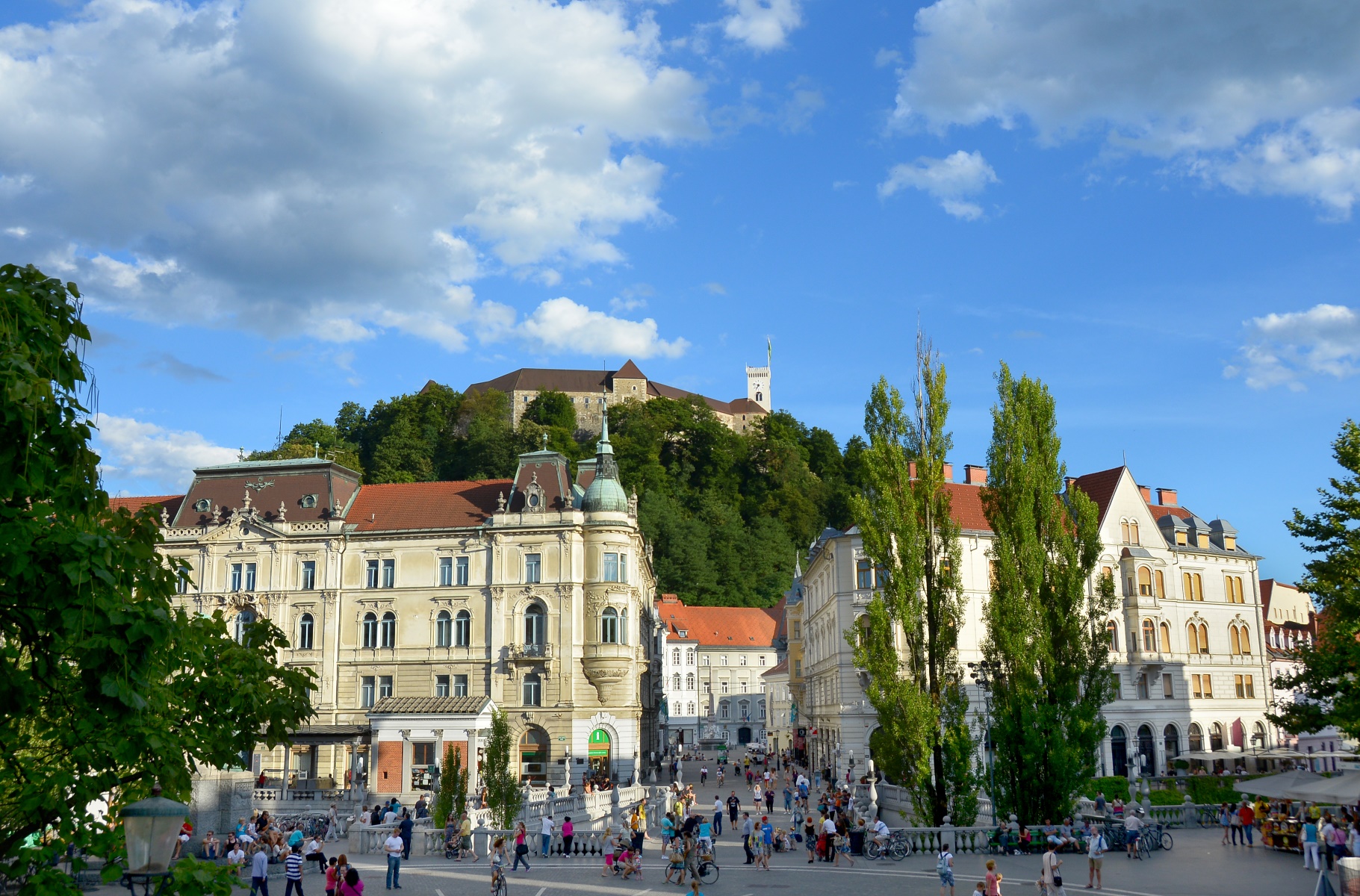 člčkIščemo magistre in diplomante računalništva in informatike, matematike ali drugih naravoslovno-tehničnih podobnih smeri za raziskovalno-razvojno delo na Odseku za Inteligentne sisteme. Zaposleni bo razvijal inteligentne spletne vmesnike za komunikacijo v naravnem jeziku. Omogočamo magistrski ali doktorski študij ter primerno okolje in pomoč za njegovo uspešno dokončanje. (http:dis.ijs.si)Pogoji:Diploma ali magisterij iz računalništva in informatike, matematike ali druge naravoslovno-tehnične smeriZanimanje za raziskovalno delo in sposobnost samostojnega reševanja problemovZnanje programiranja v Pythonu ali drugem programskem jeziku in pripravljenost na učenje novih tehnologijDobro poznavanje HTML5, JavaScript in podatkovne baze PostgreeSQLPoznavanje MVC konceptov.Poznavanje osnov metod umetne inteligence, strojnega učenja in konceptov procesiranja naravnega jezika.Dobro pisno in ustno izražanje v angleščiniPrijavo skupaj s kratkim opisom znanj in morebitnih izkušenj ter povprečno oceno pošljite na: tajnistvoE9@ijs.siZaposleni bo razvijal spletne aplikacije in uporabljal orodja za procesiranje naravnega jezika. Zadane naloge bodo v prvih fazah praktične narave in bodo obsegale integracijo obstoječih orodij z namenom razvoja naprednega vmesnika za komuniciranje v naravnem jeziku na domeni turizma. Odvisno od znanj in interesov so možne bolj raziskovalne ali bolj inženirske naloge. Lahko bo sodeloval tudi pri pripravi znanstvenih publikacij in se občasno udeleževal mednarodnih znanstvenih srečanj.